Утверждаю:Директор школыЕ.С.Копайгородский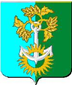 Нижнетуринский городской округСвердловская областьМуниципальное бюджетное общеобразовательное учреждение«Косьинская средняя общеобразовательная школа »(МБОУ «Косьинская СОШ»)ПЛАН МЕРОПРИЯТИЙ ПО ПРОФИЛАКТИКЕ
ЭКСТРЕМИЗМА И ЭТНОСЕПАРАТИЗМА.ФОРМИРОВАНИЕ ТОЛЕРАНТНОСТИ 2018-2019 уч. год.Работа с  педагогами.Работа с родителямиРабота с учащимися      Соц. педагог            С.Ф.Гущина№ п/пМЕРОПРИЯТИЯСРОКИОТВЕТСТВЕННЫЙ1291.Ознакомление с планом мероприятий по профилактике экстремизмаСентябрьСоц. педагог2.Рассмотрение вопросов, связанных с экстремизмом на совещаниях ОУ, производственных совещаниях.В течение годаАдминистрация3.Накопление методического материала по противодействию экстремизму.В течении годаСоц. педагог, классные руководители.4.Изучение педагогами нормативных документов по противодействию экстремизму.СентябрьАдминистрация5.Семинар классных руководителей«Толерантность учителя»ноябрьСоц. педагог6.Участие в районных мероприятиях для педагогов по профилактике экстремизма.В течение годаПедагогический состав         1.Рассмотрение на родительских собраниях, вопросов связанных с противодействием экстремизму:«Проблемы нетерпимости и экстремизма в подростковой среде»«Воспитание гражданского долга у подростков»«Воспитание человечности у подростков»«Толерантность: терпение и самоуважение»«Проявление толерантности в семье»В течение годаСоц. педагог классные руководители.         1.Диагностическая работа с целью исследования личностных свойств толерантности у учащихсяСентябрьСоц. педагог         2.Проведение тематических классных часов общения с целью противодействия экстремизма и формированию толерантности у учащихсяв течение годаКлассные руководители         3.Уроки по основам правовых знаний, направленных на формирование толерантных установок у учащихся. Ответственность за участие в группировках, разжигающих национальную рознь.в течение годаПреподаватель истории и права.         4.Благотворительные акции «Дети для детского сада»в течение годаСоц. педагог         5.Мероприятия по изучению культуры и традиций других народовв течение годаСоц. педагог, классные руководители.         6.Конкурс проектных работмайСоц. педагог         7.Выявление детей состоящих в разного рода экстремистских группировках.в течение годаПедагогический состав         8.Практическая направленность занятий по ОБЖ по мерам безопасности, действиям в экстремальных ситуациях.в течение  годаУчитель ОБЖ         9.Мероприятия, посвященные дню народного единстваноябрьСоц. педагог, учитель истории         10.Мероприятия в рамках международного дня толерантностиноябрьСоц. педагог         11.Тематические выставкив течение годаБиблиотекарь, Соц. педагог